9 kwietnia – piątekTemat tygodnia: Co się dzieje w kosmosie?Temat dnia: Chcę być kosmonautąDzień dobry! Zanim rozpoczniemy weekend, czeka nas dziś trochę pracy i zabawy. Zapraszam do wspólnej nauki 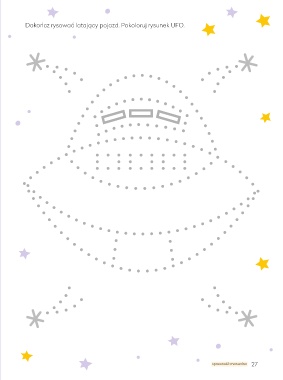 • Karta pracy:− Dokończ rysować latający pojazd i gwiazdy, rysując po śladach.− Pokoloruj rysunek UFO.• Ułóż sylwetę rakiety kosmicznej z klocków w kształcie figur geometrycznych lub z wszelkich innych przedmiotów dostępnych w Twoim domu. To świetne ćwiczenie wyobraźni • Zabawa Hop! – dziecko maszeruje po dywanie. Na hasło: Hop! – podskakuje obunóż i dalej maszeruje. Na sygnał klaśnięcia w dłonie dziecko zmienia kierunek marszu.• Ćwiczenia słuchowe Co to za dźwięki? Potrzebujemy różnych metalowych przedmiotów oraz parawanu – rozpoznajemy odgłosy wydawane przez metalowe przedmioty, takie jak np. monety, klucze, łyżki, pokrywki. Osoba dorosła pokazuje zgromadzone przedmioty. Dziecko je nazywa, określa do czego służą. Przedstawiamy dźwięki, jakie wydają te przedmioty. Następnie dziecko schowane za parawanem lub odwrócone tyłem do źródła dźwięku stara się rozpoznać te dźwięki.• Wysłuchaj piosenki Chciałbym zostać kosmonautą (jest już na grupie dzięki pani Wiolecie) i odpowiedz na pytania:− Kim chcieliby zostać koledzy i koleżanki chłopca?− Kim chciałby zostać chłopiec?− Co robi kosmonauta?− Kim chciałoby zostać rodzeństwo chłopca?• Spróbuj zagrać refren piosenki wykorzystując do instrumentacji metalowe przedmioty z wcześniejszego ćwiczenia.• Zabawa z elementem dramy – Spotkanie z ufoludkiem. Zaproś do zabawy rodzeństwo. Jedno z Was będzie odgrywało rolę ufoludka, drugie naśladuje ruchy swojego partnera, jakby były jego odbiciem w lustrze. Potem zamieńcie się rolami.• Wysłuchaj wiersza Jadwigi Koczanowskiej Ufoludki:W piaskownicy za przedszkolemwylądował srebrny spodek,a ze spodka już po chwiliufoludki wyskoczyły.Małe, zwinne i zielone,mądre i zaciekawione,wymierzyły i zbadałyławki, piłki, trawnik cały.Odleciały Mleczną Drogąna planetę Togo-Togo.Został po nich pył magiczny,taki był mój sen kosmiczny.• Odpowiedz na pytania:− Gdzie wylądował spodek ufoludków?− Co zaciekawiło ufoludki?− Jak nazywała się planeta, na którą odleciały ufoludki?− Czy sytuacja opisana w wierszu wydarzyła się naprawdę?Jeśli wykonałeś wszystkie zadania, drogi Przedszkolaku, to znaczy, że masz już zasłużony weekend! Mam nadzieję, że pogoda dopisze i wszyscy będziemy mogli skorzystać ze spaceru. Obserwuj przyrodę budzącą się do życia i zapytaj Mamę lub Tatę co oznacza przysłowie „Kwiecień plecień, bo przeplata, trochę zimy, trochę lata”. U mnie właśnie pada śnieg… Pozdrawiam!Pani Ania